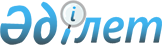 О внесении изменений в решение Жаркаинского районного маслихата от 23 декабря 2016 года № 6С-7/3 "О районном бюджете на 2017-2019 годы"Решение Жаркаинского районного маслихата Акмолинской области от 7 февраля 2017 года № 6С-8/2. Зарегистрировано Департаментом юстиции Акмолинской области 15 февраля 2017 года № 5745      Примечание РЦПИ.

      В тексте документа сохранена пунктуация и орфография оригинала.

      В соответствии с пунктом 4 статьи 106 Бюджетного кодекса Республики Казахстан от 4 декабря 2008 года, подпунктом 1) пункта 1 статьи 6 Закона Республики Казахстан О местном государственном управлении и самоуправлении в Республике Казахстан" от 23 января 2001 года, Жаркаинский районный маслихат РЕШИЛ:

      1. Внести в решение Жаркаинского районного маслихата "О районном бюджете на 2017-2019 годы" от 23 декабря 2016 года № 6С-7/3 (зарегистрировано в Реестре государственной регистрации нормативных правовых актов № 5684, опубликовано 20 января 2017 года в районных газетах "Жарқайың тынысы" и "Целинное знамя") следующие изменения:

      1) пункт 1 изложить в новой редакции:

      "1. Утвердить районный бюджет на 2017-2019 годы, согласно приложениям 1, 2, и 3 соответственно, в том числе на 2017 год в следующих объемах:

      1) доходы - 2639834,6 тысячи тенге, в том числе:

      налоговые поступления - 431814,0 тысячи тенге;

      неналоговые поступления - 16427,6 тысяч тенге;

      поступления от продажи основного капитала - 24139,0 тысяч тенге;

      поступления трансфертов - 2167454,0 тысячи тенге;

      2) затраты - 2629121,6 тысяча тенге;

      3) чистое бюджетное кредитование - 1204831,0 тысяча тенге, в том числе:

      бюджетные кредиты - 1206807,0 тысяч тенге;

      погашение бюджетных кредитов - 1976,0 тысяч тенге;

      4) сальдо по операциям с финансовыми активами - 10713,0 тысячи тенге, в том числе:

      приобретение финансовых активов - 10 713,0 тысячи тенге;

      5) дефицит (профицит) бюджета - -1204831,0 тысяча тенге;

      6) финансирование дефицита (использование профицита) бюджета - 1204831,0 тысяча тенге.";

      приложение 1 к указанному решению изложить в новой редакции согласно приложению 1 к настоящему решению.

      2. Настоящее решение вступает в силу со дня государственной регистрации в Департаменте юстиции Акмолинской области и вводится в действие с 1 января 2017 года.



      "СОГЛАСОВАНО"



      07.02.2017

 Районный бюджет на 2017 год
					© 2012. РГП на ПХВ «Институт законодательства и правовой информации Республики Казахстан» Министерства юстиции Республики Казахстан
				
      Председатель сессии

      районного маслихата,

      Исполняющий обязанности

      Секретаря районного маслихата

С.Оспан-Улы

      Аким Жаркаинского района

А.Уисимбаев
Приложение 1
к решению Жаркаинского
районного маслихата
от 7 февраля 2017 года
№ 6С-8/2Приложение 1
к решению Жаркаинского
районного маслихата
от 23 декабря 2016 года
№ 6С-7/3Категория

Категория

Категория

Категория

Сумма тысяч тенге

Класс

Класс

Класс

Сумма тысяч тенге

Подкласс

Подкласс

Сумма тысяч тенге

Наименование

Сумма тысяч тенге

1

2

3

4

5

I.Доходы

2639834,6

1

Налоговые поступления

431814,0

01

Подоходный налог

21900,0

2

Индивидуальный подоходный налог

21900,0

03

Социальный налог

195475,0

1

Социальный налог

195475,0

04

Hалоги на собственность

136682,0

1

Hалоги на имущество

76005,0

3

Земельный налог

11584,0

4

Hалог на транспортные средства

36643,0

5

Единый земельный налог

12450,0

05

Внутренние налоги на товары, работы и услуги

75239,0

2

Акцизы

3274,0

3

Поступления за использование природных и других ресурсов

52919,0

4

Сборы за ведение предпринимательской и профессиональной деятельности

19046,0

08

Обязательные платежи, взимаемые за совершение юридически значимых действий и (или) выдачу документов уполномоченными на то государственными органами или должностными лицами

2518,0

1

Государственная пошлина

2518,0

1

2

3

4

5

2

Неналоговые поступления

16427,6

01

Доходы от государственной собственности

4583,0

5

Доходы от аренды имущества, находящегося в государственной собственности

4580,0

7

Вознаграждения по кредитам, выданным из государственного бюджета

3,0

06

Прочие неналоговые поступления

11844,6

1

Прочие неналоговые поступления

11844,6

3

Поступления от продажи основного капитала

24139,0

03

Продажа земли и нематериальных активов

24139,0

1

Продажа земли

24139,0

4

Поступления трансфертов

2167454,0

02

Трансферты из вышестоящих органов государственного управления

2167454,0

2

Трансферты из областного бюджета

2167454,0

Функциональная группа

Функциональная группа

Функциональная группа

Функциональная группа

Сумма тысяч тенге

Администратор бюджетных программ

Администратор бюджетных программ

Администратор бюджетных программ

Сумма тысяч тенге

Программа

Программа

Сумма тысяч тенге

Наименование

Сумма тысяч тенге

1

2

3

4

5

II. Затраты

2629121,6

01

Государственные услуги общего характера

306956,0

112

Аппарат маслихата района (города областного значения)

15776,0

001

Услуги по обеспечению деятельности маслихата района (города областного значения)

15776,0

122

Аппарат акима района (города областного значения)

82221,0

1

2

3

4

5

001

Услуги по обеспечению деятельности акима района (города областного значения)

77665,0

003

Капитальные расходы государственного органа

4556,0

123

Аппарат акима района в городе, города районного значения, поселка, села, сельского округа

163245,0

001

Услуги по обеспечению деятельности акима района в городе, города районного значения, поселка, села, сельского округа

163245,0

459

Отдел экономики и финансов района (города областного значения)

28584,0

001

Услуги по реализации государственной политики в области формирования и развития экономической политики, государственного планирования, исполнения бюджета и управления коммунальной собственностью района (города областного значения)

27484,0

003

Проведение оценки имущества в целях налогообложения

500,0

010

Приватизация, управление коммунальным имуществом, постприватизационная деятельность и регулирование споров, связанных с этим

200,0

015

Капитальные расходы государственного органа

400,0

492

Отдел жилищно-коммунального хозяйства, пассажирского транспорта, автомобильных дорог и жилищной инспекции района (города областного значения)

10810,0

001

Услуги по реализации государственной политики на местном уровне в области жилищно-коммунального хозяйства, пассажирского транспорта, автомобильных дорог и жилищной инспекции

10810,0

494

Отдел предпринимательства и промышленности района (города областного значения)

6320,0

001

Услуги по реализации государственной политики на местном уровне в области развития предпринимательства и промышленности

6320,0

02

Оборона

5238,0

1

2

3

4

5

122

Аппарат акима района (города областного значения)

5238,0

005

Мероприятия в рамках исполнения всеобщей воинской обязанности

3560,0

006

Предупреждение и ликвидация чрезвычайных ситуаций масштаба района (города областного значения)

1516,0

007

Мероприятия по профилактике и тушению степных пожаров районного (городского) масштаба, а также пожаров в населенных пунктах, в которых не созданы органы государственной противопожарной службы

162,0

03

Общественный порядок, безопасность, правовая, судебная, уголовно-исполнительная деятельность

1400,0

492

Отдел жилищно-коммунального хозяйства, пассажирского транспорта, автомобильных дорог и жилищной инспекции района (города областного значения)

1400,0

021

Обеспечение безопасности дорожного движения в населенных пунктах

1400,0

04

Образование

1567907,0

464

Отдел образования района (города областного значения)

1547749,0

001

Услуги по реализации государственной политики на местном уровне в области образования

14983,0

003

Общеобразовательное обучение

1152712,7

005

Приобретение и доставка учебников, учебно-методических комплексов для государственных учреждений образования района (города областного значения)

10696,0

006

Дополнительное образование для детей

36980,0

007

Проведение школьных олимпиад, внешкольных мероприятий и конкурсов районного (городского) масштаба

1609,0

009

Обеспечение деятельности организаций дошкольного воспитания и обучения

213359,0

1

2

3

4

5

015

Ежемесячные выплаты денежных средств опекунам (попечителям) на содержание ребенка-сироты (детей-сирот), и ребенка (детей), оставшегося без попечения родителей

11919,0

022

Выплата единовременных денежных средств казахстанским гражданам, усыновившим (удочерившим) ребенка (детей)-сироту и ребенка (детей), оставшегося без попечения родителей

342,0

040

Реализация государственного образовательного заказа в дошкольных организациях образования

48955,9

067

Капитальные расходы подведомственных государственных учреждений и организаций

56192,4

465

Отдел физической культуры и спорта района (города областного значения)

20158,0

017

Дополнительное образование для детей и юношества по спорту

20158,0

06

Социальная помощь и социальное обеспечение

112255,0

451

Отдел занятости и социальных программ района (города областного значения)

110124,0

001

Услуги по реализации государственной политики на местном уровне в области обеспечения занятости и реализации социальных программ для населения

23124,0

002

Программа занятости

17391,0

005

Государственная адресная социальная помощь

228,0

006

Оказание жилищной помощи

500,0

007

Социальная помощь отдельным категориям нуждающихся граждан по решениям местных представительных органов

14455,0

010

Материальное обеспечение детей-инвалидов, воспитывающихся и обучающихся на дому

552,0

011

Оплата услуг по зачислению, выплате и доставке пособий и других социальных выплат

328,0

014

Оказание социальной помощи нуждающимся гражданам на дому

8399,0

016

Государственные пособия на детей до 18 лет

5389,0

1

2

3

4

5

017

Обеспечение нуждающихся инвалидов обязательными гигиеническими средствами и предоставление услуг специалистами жестового языка, индивидуальными помощниками в соответствии с индивидуальной программой реабилитации инвалида

4157,0

023

Обеспечение деятельности центров занятости населения

12962,0

025

Внедрение обусловленной денежной помощи по проекту "Өрлеу"

7019,0

050

Реализация Плана мероприятий по обеспечению прав и улучшению качества жизни инвалидов в Республике Казахстан на 2012-2018 годы

3042,0

054

Размещение государственного социального заказа в неправительственных организациях

12578,0

464

Отдел образования района (города областного значения)

2099,0

030

Содержание ребенка (детей), переданного патронатным воспитателям

2099,0

492

Отдел жилищно-коммунального хозяйства, пассажирского транспорта, автомобильных дорог и жилищной инспекции района (города областного значения)

32,0

050

Реализация Плана мероприятий по обеспечению прав и улучшению качества жизни инвалидов в Республике Казахстан на 2012-2018 годы

32,0

07

Жилищно-коммунальное хозяйство

105013,0

467

Отдел строительства района (города областного значения)

20000,0

003

Проектирование и (или) строительство, реконструкция жилья коммунального жилищного фонда

12000,0

004

Проектирование, развитие и (или) обустройство инженерно-коммуникационной инфраструктуры

8000,0

1

2

3

4

5

492

Отдел жилищно-коммунального хозяйства, пассажирского транспорта, автомобильных дорог и жилищной инспекции района (города областного значения)

85013,0

003

Организация сохранения государственного жилищного фонда

2450,0

011

Обеспечение бесперебойного теплоснабжения малых городов

26000,0

012

Функционирование системы водоснабжения и водоотведения

10221,0

016

Обеспечение санитарии населенных пунктов

3342,0

018

Благоустройство и озеленение населенных пунктов

1000,0

026

Организация эксплуатации тепловых сетей, находящихся в коммунальной собственности районов (городов областного значения)

10000,0

029

Развитие системы водоснабжения и водоотведения

32000,0

08

Культура, спорт, туризм и информационное пространство

302001,0

455

Отдел культуры и развития языков района (города областного значения)

104226,0

001

Услуги по реализации государственной политики на местном уровне в области развития языков и культуры

7099,0

003

Поддержка культурно-досуговой работы

55529,0

006

Функционирование районных (городских) библиотек

30784,0

007

Развитие государственного языка и других языков народа Казахстана

7814,0

032

Капитальные расходы подведомственных государственных учреждений и организаций

3000,0

456

Отдел внутренней политики района (города областного значения)

37494,0

001

Услуги по реализации государственной политики на местном уровне в области информации, укрепления государственности и формирования социального оптимизма граждан

10256,0

1

2

3

4

5

002

Услуги по проведению государственной информационной политики

20000,0

003

Реализация мероприятий в сфере молодежной политики

7238,0

465

Отдел физической культуры и спорта района (города областного значения)

160281,0

001

Услуги по реализации государственной политики на местном уровне в сфере физической культуры и спорта

24198,0

004

Капитальные расходы государственного органа

2200,0

006

Проведение спортивных соревнований на районном (города областного значения) уровне

128399,0

007

Подготовка и участие членов сборных команд района (города областного значения) по различным видам спорта на областных спортивных соревнованиях

5484,0

10

Сельское, водное, лесное, рыбное хозяйство, особо охраняемые природные территории, охрана окружающей среды и животного мира, земельные отношения

83688,0

459

Отдел экономики и финансов района (города областного значения)

2745,0

099

Реализация мер по оказанию социальной поддержки специалистов

2745,0

462

Отдел сельского хозяйства района (города областного значения)

18361,0

001

Услуги по реализации государственной политики на местном уровне в сфере сельского хозяйства

18361,0

463

Отдел земельных отношений района (города областного значения)

10156,0

001

Услуги по реализации государственной политики в области регулирования земельных отношений на территории района (города областного значения)

9059,0

004

Организация работ по зонированию земель

1097,0

473

Отдел ветеринарии района (города областного значения)

52426,0

1

2

3

4

5

001

Услуги по реализации государственной политики на местном уровне в сфере ветеринарии

17257,0

005

Обеспечение функционирования скотомогильников (биотермических ям)

880,0

007

Организация отлова и уничтожения бродячих собак и кошек

1000,0

008

Возмещение владельцам стоимости изымаемых и уничтожаемых больных животных, продуктов и сырья животного происхождения

3400,0

009

Проведение ветеринарных мероприятий по энзоотическим болезням животных

1180,0

010

Проведение мероприятий по идентификации сельскохозяйственных животных

2550,0

011

Проведение противоэпизоотических мероприятий

26159,0

11

Промышленность, архитектурная, градостроительная и строительная деятельность

29343,0

467

Отдел строительства района (города областного значения)

9199,0

001

Услуги по реализации государственной политики на местном уровне в области строительства

9199,0

468

Отдел архитектуры и градостроительства района (города областного значения)

20144,0

001

Услуги по реализации государственной политики в области архитектуры и градостроительства на местном уровне

7144,0

003

Разработка схем градостроительного развития территории района и генеральных планов населенных пунктов

13000,0

12

Транспорт и коммуникации

32300,0

492

Отдел жилищно-коммунального хозяйства, пассажирского транспорта, автомобильных дорог и жилищной инспекции района (города областного значения)

32300,0

023

Обеспечение функционирования автомобильных дорог

30000,0

1

2

3

4

5

037

Субсидирование пассажирских перевозок по социально значимым городским (сельским), пригородным и внутрирайонным сообщениям

2300,0

13

Прочие

17491,0

464

Отдел образования района (города областного значения)

8032,0

041

Реализация мер по содействию экономическому развитию регионов в рамках Программы развития регионов до 2020 года

8032,0

459

Отдел экономики и финансов района (города областного значения)

9297,0

012

Резерв местного исполнительного органа района (города областного значения)

9297,0

494

Отдел предпринимательства и промышленности района (города областного значения)

162,0

006

Поддержка предпринимательской деятельности

162,0

14

Обслуживание долга

3,0

459

Отдел экономики и финансов района (города областного значения)

3,0

021

Обслуживание долга местных исполнительных органов по выплате вознаграждений и иных платежей по займам из областного бюджета

3,0

15

Трансферты

65526,6

459

Отдел экономики и финансов района (города областного значения)

65526,6

006

Возврат неиспользованных (недоиспользованных) целевых трансфертов

7526,6

051

Трансферты органам местного самоуправления

58000,0

III. Чистое бюджетное кредитование

1204831,0

Бюджетные кредиты

1206807,0

07

Жилищно-коммунальное хозяйство

1200000,0

492

Отдел жилищно-коммунального хозяйства, пассажирского транспорта, автомобильных дорог и жилищной инспекции района (города областного значения)

1200000,0

053

Кредитование на реконструкцию и строительство систем тепло-, водоснабжения и водоотведения

1200000,0

1

2

3

4

5

10

Сельское, водное, лесное, рыбное хозяйство, особо охраняемые природные территории, охрана окружающей среды и животного мира, земельные отношения

6807,0

459

Отдел экономики и финансов района (города областного значения)

6807,0

018

Бюджетные кредиты для реализации мер социальной поддержки специалистов

6807,0

Погашение бюджетных кредитов

1976,0

5

Погашение бюджетных кредитов

1976,0

01

Погашение бюджетных кредитов

1976,0

1

Погашение бюджетных кредитов, выданных из государственного бюджета

1976,0

IV. Сальдо по операциям с финансовыми активами

10713,0

13

Прочие

10713,0

492

Отдел жилищно-коммунального хозяйства, пассажирского транспорта, автомобильных дорог и жилищной инспекции района (города областного значения)

10713,0

065

Формирование или увеличение уставного капитала юридических лиц

10713,0

V. Дефицит (профицит) бюджета 

-1204831,0

VI. Финансирование дефицита (использование профицита) бюджета

1204831,0

7

Поступления займов

1206807,0

01

Внутренние государственные займы

1206807,0

2

Договоры займа

1206807,0

16

Погашение займов

1976,0

459

Отдел экономики и финансов района (города областного значения)

1976,0

005

Погашение долга местного исполнительного органа перед вышестоящим бюджетом

1976,0

